 PARTNERSCHAFTSTREFFEN VOM 05.09.2013 – 07.09.2013 IN EGGERSDORF BEI GRAZ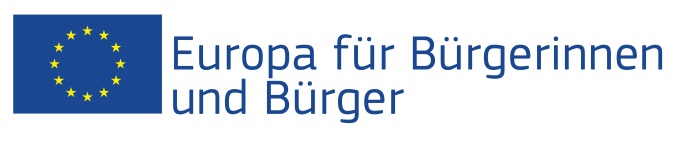 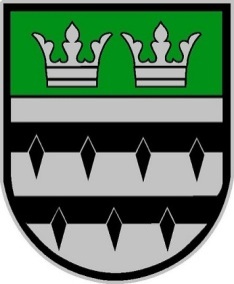 Die Marktgemeinde Eggersdorf bei Graz organisiert im heurigen Jahr das Partnerschaftstreffen mit den Partnergemeinden Bördeland aus Deutschland und Ketujfalu aus Ungarn.Im Rahmen dieses Treffens feiert der Musikverein Eggersdorf sein 100jähriges Bestandsjubiläum zu welchem Delegationen aus Slowenien, Kroatien und der Schweiz ihr Kommen zugesagt haben. Im Mittelpunkt des Treffens steht die Diskussion des gemeinsamen kulturellen Erbes in Europa sowie die Festigung und Erweiterung der bestehenden Partnerschaften.Mit der Gemeinde Bördeland bestehen bereits seit vielen Jahren städtepartnerschaftliche Beziehungen und enge Verknüpfungen auf kultureller und touristischer Ebene. Ketujfalu ist seit vielen Jahren in einer Gemeindepartnerschaft mit Eggersdorf. Die lokalen Vereine und BürgerInnen haben Beiträge und Präsentationen für die gemeinsame Veranstaltung vorbereitet und werden diese vor Ort durchführen. Weiters werden beide Partnergemeinden den Informationsfluss zu den weiteren Gemeinden unterstützen, die ebenfalls zum Begegnungsevent kommen. Als weitere Gemeinde nimmt die Stadt Ptuj mit einer Delegation an dieser Veranstaltung teil. Im Mittelpunkt des multilateralen BürgerInnentreffens der 4 beteiligten Gemeinden steht die gemeinsame Betrachtung des kulturellen Erbes in den beteiligten Gemeinden vor dem Hintergrund eines zusammenwachsenden und aktuell stark in Diskussion stehenden Europas. Das Hauptziel der Veranstaltung ist es, den Teilnehmern der Gemeinden die Möglichkeit zu geben, das eigene kulturelle Erbe öffentlich darzustellen – in Form von Brauchtum, Musik, Tanz, Kulinarik, Geschichte – und während der gesamten Veranstaltung die Frage zu erörtern, wie eigenes kulturelles Erbe als Grundlage von Bürger- und Lebenssinn in einem vereinten Europa bestehen bleiben und gepflegt werden kann. Das Programm beginnt am Donnerstag, dem 05.09.2013 am Nachmittag mit der Ankunft der Gäste aus Bördeland. An diesem Tag folgt die Filmvorführung „Peter Rosegger“ vom heimischen Filmproduzenten Alfred Ninaus, weiters ein Vortrag von Mag. Stefan Börger über Herausforderungen und Angelegenheiten der Europäischen Union. Am Abend findet das gemeinsame Essen mit anschließendem gemütlichem Beisammensein bei Musik und Gesang statt.Am Freitag Morgens erwarten wir die Gäste aus Ungarn. Daraufhin erfolgt ein individuelles Programm für die Gäste aus beiden Partnergemeinden. Am Nachmittag beginnt das Jubiläumsfest. Mit Empfang der Gastkapellen, gemeinsamen Abendessen und anschließender Unterhaltung mit Musik.Am Samstag reisen die Gäste aus Slowenien an. Am Vormittag findet wieder ein individuelles Programm für die Partnergemeinden statt. Mit einem Vortrag über die Europäische Union beginnt das Nachmittagsprogramm. Ab 16.00 Uhr Bezirksmusikertreffen. Abendessen im Rahmen eines Festaktes und anschließende Unterhaltung mit den Gastkapellen.